Dear Parents and Students,Merry Christmas and Happy New Year! I am glad we had these two days to ease our way back into the school schedule. Next week will be an important week as we get back into the swing of things! We will have a reading story and spelling words next week. Please look for the homework schedule to return to normal as well. As the weather has turned colder, please ensure your student has a winter coat, hat and gloves each day. We will go outside whenever possible. Also keep in mind that our classroom is on the cold side (third grade is the warm side). Please feel free to send a school sweater or sweatshirt for your child to wear in the classroom.Please mark your calendars for the First Penance Workshop on February 9th from 9-noon. This workshop is for students and at least one parent. We have a tentative date set for First Penance in mid-March. I will let you know when we have that date confirmed. Have a wonderful weekend! Mrs. Klinge          What are we learning?                          Religion: Jesus’ BaptismLanguage Arts: Consonant digraphs gn, kn, and wr; Abbreviations; Closing sentence; Making Inferences; Sequence of EventsMath: Adding three two-digit numbers; Temperature; Mental Computation; Subtracting by 2Science: Adaptations (conclude)Upcoming Dates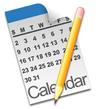 1/11 – Mass 9am – Join us 1/14 – Early Dismissal 11:30am  - Extended Day is available until 4pm1/18 –Mass 9am – Join us! 1/21 – No School – Martin Luther King Jr. DaySpelling wordsSpelling words can be found on SpellingCity.com under List 14 – Watermelon Day OR on the Homework page of our class website (mrsklinge.weebly.com)